Publicado en Houston el 16/12/2015 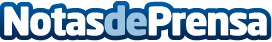 Los dominios como marca, cómo elegir el nombre adecuado para un negocioSer recordados, reconocidos, que confíen en nosotros, que nos valoren... Cualquier empresa trabaja para que su marca llegue a ser reconocida, valorada y de confianza. Sólo así se consigue la estabilidad de un negocioDatos de contacto:Alberto DominguezCEO Registros.com12816688871Nota de prensa publicada en: https://www.notasdeprensa.es/los-dominios-como-marca-como-elegir-el-nombre Categorias: Comunicación Marketing Emprendedores E-Commerce http://www.notasdeprensa.es